Datenblatt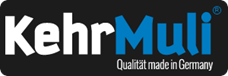 -Recyclingklammeraufnahme (Ballenklammer)-Recyclingklammerkombiaufnahme (Ballenklammer)Angabe Trägerfahrzeug Fabrikat und Modell:Bitte Maße angeben:Öffnungsbereich zwischen den Armen -Min.- (a) in mm:Öffnungsbereich zwischen den Armen -Max.- (a) in mm: Armhöhe (b) in mm: Bei Recyclingklammerkombiaufnahme:                                                                                                                           (Bei mehreren Trägerfahrzeugen bitte den größten Gabelquerschnitt angeben)Gabelzinkenquerschnitt Trägerfahrzeug in mm (Breite und Dicke z.B. 120x50 mm):Bitte das Datenblatt und ggf. Bilder an mail@kehrmuli.de zurücksenden. Wenn es für Sie einfacher ist, gerne auch per WhatsApp 01775906413.Wir bitten um Verständnis, dass wir erst mit der Fertigung beginnen können, wenn die Angaben komplett vorliegen.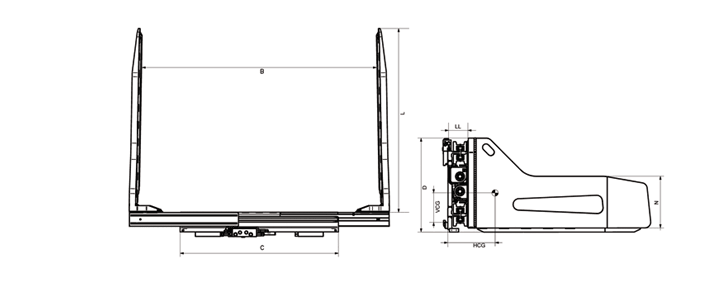 